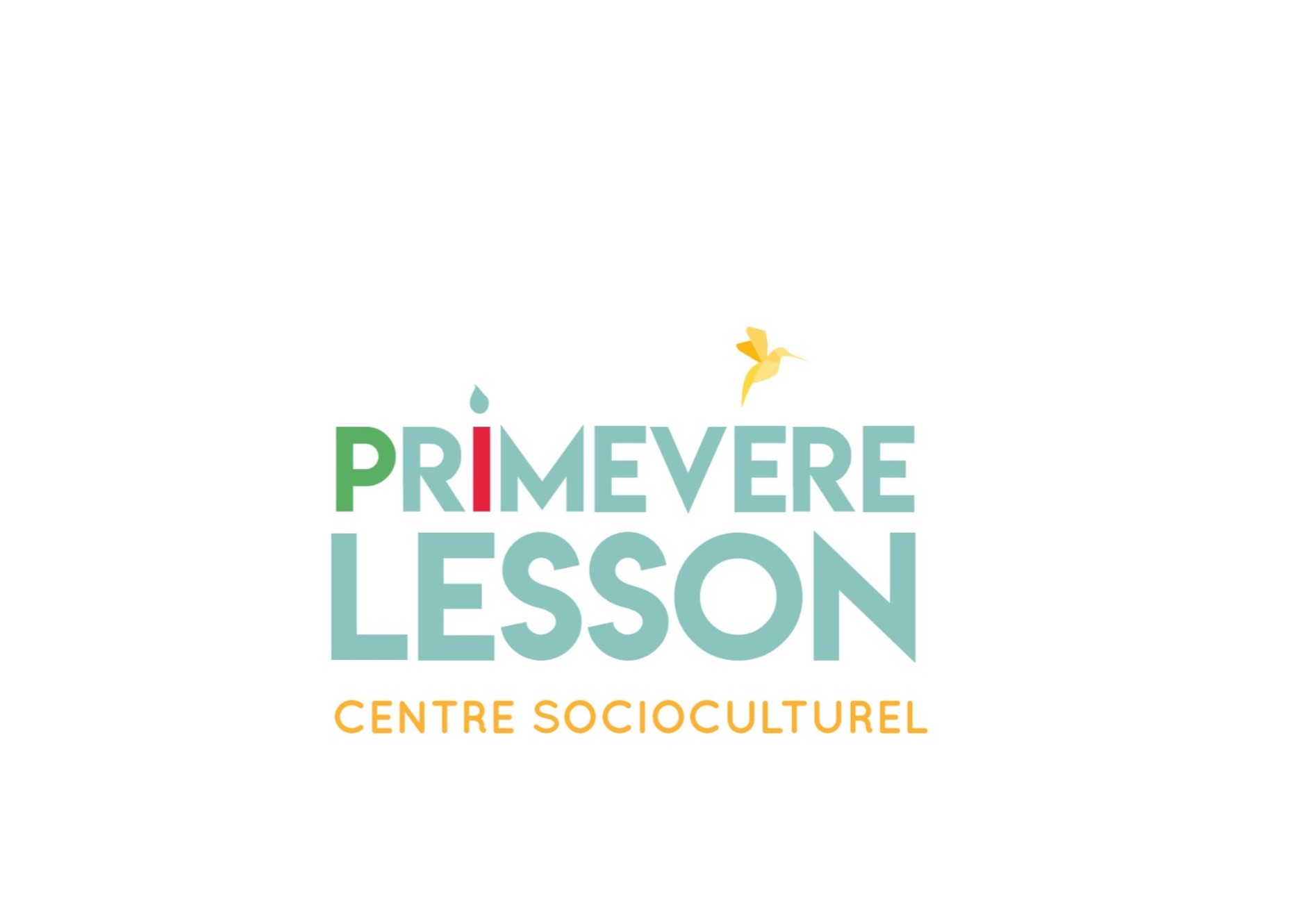 Projet pédagogique03 08.2020 au 28.08.2020Directrice adjointe : Christel Clouzié 06.09.01.07.43SommairePrésentationPersonnel à dispositionLocaux et matérielPartenaires financiersObjectifsOrganisation du centreJournée typeRôles de l’animateurRôles de la directrice et de la directrice adjointeConclusionEvaluationsPrésentationBasé à Rochefort, au 5 avenue de la Fosse aux mâts, zone périurbaine, l’accueil collectif de mineurs s’inscrit dans le projet plus vaste du centre socioculturel de Primevère Lesson, géré sous forme associative. Ce projet social a vu le jour en 2018.L’accueil collectif de mineurs (ACM) répond aux objectifs et aux axes éducatifs du centre social.Toute l’année, l’ACM accueille les enfants dès 3 ans et cela jusqu’à l’âge de 13 ans.Personnel à disposition1 poste de direction, 1 poste de direction adjoint,4 postes d’animation en maternelle, 4 postes d’animation en élémentaire, La directrice adjointe est stagiaire BPJEPS LTP,Les animateurs sont soit titulaires de BPJEPS, BAFA, d’un CAP petite enfance ou CQP périscolaire, une animatrice n’a pas de diplôme,Le personnel technique Secrétariat-accueil / enregistrement des présences : Corine Billerit,Ressources humaines : Emeline Gondelle, Personnel d’entretien : Isabelle Gorry, Corinne Morin,Personnel de la mairie de Rochefort pour l’école Zola.Locaux et matérielL’ACM se situe au 5, avenue de la Fosse aux mâts 17300 Rochefort. Le centre dispose de 3 salles de loisirs, d’une salle bibliothèque/ludothèque, d’un espace numérique, d’une cantine, de bureaux administratifs, d’un parc, d’un petit bois et d’un parking. Un local pour le stockage du matériel et un petit atelier bricolage sont également à disposition.Un jardin pédagogique avec une petite serre a été conçu pour l’expérimentation des plantations par les enfants.La mairie de Rochefort met à disposition du groupe des maternels l’école Zola jusqu’au 14 aout 2020.Partenaires financiers1. La Mairie de Rochefort Le centre travaille en lien avec la Mairie dans le cadre de la politique éducative de la ville. 2. La Caisse d’allocations familiales subventionne le centre dans le cadre de la prestation de service mais également par le biais d’appel à projets. Par le biais de «mon compte partenaire», elle accompagne la structure dans l’obtention de données financières nécessaires au calcul du quotient familial desquelles découle la tarification.3 Les parents paient selon leur quotient familial les activités aux centres pour leurs enfants.6 L’état, par le biais de l’agence nationale de la cohésion des territoires, la direction départementale de la cohésion sociale.7 Les partenaires locaux et associatifs.Objectifs pédagogiquesOrganisation du centreL’ACM est ouvert à l’année, il fait partie du centre social.L’objectif essentiel du projet du centre social concernant le secteur enfance est de contribuer par tous les moyens à la qualité du parcours des jeunes rochefortais(es) afin de renforcer leurs chances de réussite. L’action que mène l’ACM favorise l’épanouissement personnel de l’enfant, l’expression de sa personnalité et l’aide à révéler toutes ses potentialités. Elle lui donne les moyens d’élargir son champ culturel, de renforcer ses capacités d’autonomie et d’adaptation pour lui permettre de mieux maîtriser son environnement.Le centre est organisé autour de 5 pôles, enfance, jeunesse, territoire vie locale, adultes familles, accueil et communication.Du 3 au 14 aout, les maternels seront accueillis à l’école Zola, toute la journée, hormis le temps des sorties.Journée type8h30/9h30 Ramassage des enfants par minibus scolaire7h40/9h30 Accueil, inscription de l’enfant sur le centre, communication avec les familles, lavage des mains, préparation des activités par rotation des animateurs.Jeux libres, toutes tranches d’âges.9h30/10h rassemblement des enfants, présentation des activités par les animateurs, et répartition dans les différents groupes d’activité suivant leurs envies.10h/11h30 activités jusqu’au rangement, nettoyage compris.12h/13h repas pris tous ensemble, à partir du 15 aout les petits et les grands déjeuneront aux mêmes tables.13h15 passage aux toilettes lavage des mains13h30/14h temps calme, jeux libres14h rassemblement des enfants14h15/16h15 activités jusqu’au rangement, nettoyage compris pour les élémentaires, sieste jusqu’à 15h pour certains maternels.16h15/16h30 installation du goûter par un groupe d’enfants16h30/17h gouter pris tous ensemble, à partir du 15 aout les petits et les grands prendront leur gouter ensemble.17h30/18h30 tournée minibus pour ramener les enfants à leur domicile.17h/18h30 sortie échange avec les parentsPendant les temps calmes, les enfants peuvent utiliser tous les jeux à disposition, la bibliothèque, les postes de coloriage. Quand le temps le permet, les enfants peuvent jouer à l’extérieur sous la surveillance d’animateurs, une diversité de jeux est à leur disposition.À tous moments de la journée, le rythme de l’enfant sera respectéCovid 19 :Dans le cadre du protocole sanitaire une signalétique sera installée afin de permettre la distanciation sociale et d’éviter tous contacts physiques.Il sera rappelé à tous les moments de la journée les gestes barrières et les différentes manœuvres à suivre. Les directeurs tiendront informée l’équipe des modifications de protocoles obligatoires, et feront en sorte que les règles soient appliquées.Rôles de l’animateurL’animateur permet à l’enfant de passer une bonne journée, dans le respect du vivre ensemble. Il doit être en accord avec le contenu du projet pédagogique, il propose et crée des activités répondant aux objectifs retenus. Il reste à l’écoute des questions des enfants, et il y répond autant que faire se peut, il note les suggestions des enfants.Il participe à l’information et à l’accueil des parents. Il doit être disponible pour pouvoir partager le repas avec les enfants et également organiser le temps du repas pour favoriser l’autonomie, (se servir seul par exemple).Il veille à l’apprentissage et aux respects des règles d’hygiène et des règles de sécurité (passage aux toilettes, lavage des mains et assurer la propreté des sanitaires pour lui, pour les autres, mais aussi pour la personne chargée de l’entretien). Il respecte et applique le protocole du covid 19.Il est garant d’une bonne exécution des activités proposées, jusqu’au rangement fait par les enfants.Il contribue à la bonne communication dans l’équipe, par son attitude et par ses faits et gestes.Rôles de la direction Elle se porte garant du projet éducatif et pédagogique, en relation avec la structure organisatrice et avec l’équipe d’animation Elle veille au respect et à l’aboutissement des objectifs fixés.  Elle assure la sécurité morale et physique des enfants et de l’équipe pédagogique.  Elle instaure une relation de confiance avec les familles.  Elle conduise les évaluations et ont un rôle formateur.  Elle reste disponible pour les animateurs et les enfants. Elle veille à une bonne cohésion de l’équipe d’animation.ConclusionCe document constitue le cadre de référence de l’action et de réflexion de l’équipe d’animation. Il indique les orientations fondamentales du centre, la finalité, les objectifs poursuivis, il affirme la pédagogie et les moyens mis en œuvre.EvaluationsFavoriser l’autonomie de l’enfantFavoriser l’entraide entre les différentes tranches d’âgesFavoriser l’expression et la participation de de l’enfantObjectifs éducatifsObjectifs générauxObjectifs opérationnelsFavoriser l’autonomie de l’enfantGuider l’enfant vers l’autonomie dans la vie quotidienne.Favoriser l’autonomie de l’enfant par les apprentissagesOrganisation du goûter par les enfants, achat, composition, préparation et service.Atelier « j’apprends à.. », dans les domaines :ArtistiquesManuellesSportivesScientifiquesun jeudi soir, tous les 15 jours, veillée sur le centre.Jardin pédagogique, « de la graine à la récolte ».Ateliers des petits débrouillards, Intervenants extérieurs, expérimentations scientifiquesAtelier photosFavoriser l’entraide entre les différentes tranches d’âges. Favoriser la mixité des tranches d’âges.Inciter les enfants à construire des moments ensemble, entre petits et grands.Favoriser l’entraide des plus grands aux plus petits.Mise en place de rituels collectifs, temps informels, déjeuners et goûters pris tous ensemble.Sorties extérieures petits et grands Grands jeux collaboratifs entre les petits et les grandsFavoriser l’expression et la participation de l’enfant.Développer la participation de l’enfant aux décisions.Permettre à l’enfant de mener un argumentaire.Durant la 1ere semaine, les animateurs questionneront les enfants sur leurs envies d’activités, afin que le 10/08 les plannings des semaines 3 et 4 soient composés en tenant compte des recueils d’envies et de suggestions.Prendre un temps le matin, pour laisser exprimer les ressentis de l’enfant sur son humeur, en utilisant un bâton de parole.Création de fresque collective.Théâtre d’improvisation.Atelier danseCréation de spectacles, représentation tous les vendredis soir. Intervention d’artistes pour appréhender une technique artistique spécifiqueCritèresindicateursoutilsLes enfants ont-ils acquis de l’autonomie ?Nombre d’enfants devenus autonomes sur des tâches proposées.Nombre d’enfants qui ont découvert des techniques et qui peuvent les reproduire en individuelQuestionnaire autoévaluation aux enfants pour connaître leurs ressentis sur les différentes activités proposées en relative autonomie (gouter/déjeuner/veillées)Grille de planning sur les tâches proposées en autonomie (ex le gouter)Quizz proposé aux enfants sur les différents apprentissages qu’ils ont pu suivre CritèresIndicateursoutilsLes enfants ont-ils manifesté de l’entraide entre petits et grands ?Les plus petits se sont-ils sentis épaulés par les plus grandsLes plus grands ont-ils eu l’impression d’aider les plus petits ?Les différentes tranches d’âge ont-elles été mixées ?Enquêtes effectuées auprès de plus petitsEnquêtes effectuées auprès des plus grandsTableau récapitulant le nombre des activités/sorties/tâches effectuées ensembleCritèresIndicateursOutilsPermettre à l’enfant de se faire entendre son avis et d’exprimer ses enviesNombre d’enfants qui ont fait des propositions d’activitésTableau journalier des prises de paroles lors du temps de parole du matinJournal de bord tenu par les animateurs, lors des échanges sur le planning de la semaine suivante